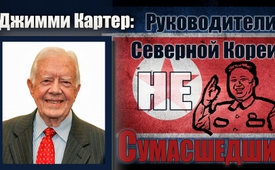 Джимми Картер: «Руководители Северной Кореи не сумасшедшие».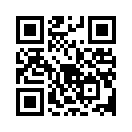 8-го октября 2017 года северокорейские СМИ распространили сообщение о том, что ядерная программа Северной Кореи представляет собой «мощное устрашение», которое гарантирует суверенитет этого коммунистического государства. Согласно государственным СМИ, глава государства Ким Чен Ын затронул «сложную международную ситуацию», показывающую, что параллельное развитие ядерного оружия и экономики абсолютно верно.
Это обоснование было опубликовано вскоре после того, как президент США Дональд Трамп поместил в «Твиттере» новые угрозы в адрес Северной Кореи. «Функционировать будет только одно», – писал президент США 7-го октября, не объясняя, что именно он имел в виду.8-го октября 2017 года северокорейские СМИ распространили сообщение о том, что ядерная программа Северной Кореи представляет собой «мощное устрашение», которое гарантирует суверенитет этого коммунистического государства. Согласно государственным СМИ, глава государства Ким Чен Ын затронул «сложную международную ситуацию», показывающую, что параллельное развитие ядерного оружия и экономики абсолютно верно.
Это обоснование было опубликовано вскоре после того, как президент США Дональд Трамп поместил в «Твиттере» новые угрозы в адрес Северной Кореи. «Функционировать будет только одно», – писал президент США 7-го октября, не объясняя, что именно он имел в виду.

Итак, насколько достойны внимания слова северокорейского руководителя, которого западные СМИ непрерывно называют «сумасшедшим»? Кто, как не бывший президент США Джимми Картер, на основании своего опыта может дать компетентную оценку? С 1977 по 1981 год он занимал пост 39-го президента Соединённых Штатов.
Картер встречался раньше с основателем Северной Кореи Ким Ир Сеном и председателем президиума Верховного Народного Собрания Ким Ён Намом, а также с другими руководителями КНДР.
Американская газета «Ва́шингтон пост» дала Картеру возможность обсудить самый острый вопрос на сегодняшний день. А именно, как избежать новой корейской войны, так как она, возможно, будет вестись с применением атомного оружия, которое может опустошить не только Корейский полуостров.
Картер сказал: «Большая опасность новой корейской войны является самой большой угрозой международному миру, и необходимо, чтобы Пхеньян (имеется в виду правительство Северной Кореи) и Вашингтон нашли путь к разрядке возрастающей напряженности и долговременному мирному решению».
На самом деле, проблема в Вашингтоне (в американском правительстве), а не в Пхеньяне, который уже десятилетиями ищет нормализации отношений с Америкой и Западом.
Картер считает руководителей Северной Кореи «вполне разумными и полными решимости сохранить свою страну». Они не сумасшедшие, как их ошибочно выставляют США и другие западные радикалы.
«Их требования вполне легитимны, - объясняет Картер. - Они желают прямых переговоров с Вашингтоном, мирного договора, который положил бы конец десятилетнему ненадёжному перемирию».
Картер подчеркнул: «Они хотят, чтобы санкции были сняты и были даны гарантии, что не будет открытой агрессии против их страны, как в войне пятидесятых годов. Они хотят нормализации отношений с мировым сообществом.
Они не представляют угрозы ни для США, ни для какой-либо другой страны. Они хотят признания своей суверенной независимости. Они заслуживают, чтобы их требования были выполнены.
Не без основания, они боятся так называемой «превентивной» (что значит «предупредительной») войны США против своей страны, из-за чего стремятся завладеть баллистическими ядерными ракетами для устрашения. Но это только для обороны, не для нападения».
Картер напомнил, что за всю свою историю после Второй мировой войны Северная Корея ни разу не нападала на другие страны. Но Америка, напротив, угрожает насилием любой нации, которая не подчиняется её воле. Независимые государства подвергаются смене правительства. Ввиду угроз из Вашингтона, нет «никакого шанса, что Северная Корея согласится с полным ядерным разоружением и сделается тем самым беззащитной».
«Они уже привыкли к суровым санкциям, - говорит Картер. - И они найдут путь справиться с трудной ситуацией. Выживание страны имеет высший приоритет».
Картер призвал правительство Трампа «отправить высокую делегацию в Пхеньян для мирных переговоров или организовать интернациональную конференцию в приемлемом для всех сторон месте, с участием Северной и Южной Кореи, а также США и Китая».

Даже госсекретарь США Тиллерсон предложил переговоры. Трамп их отвергает и, к сожалению, называет «пустой тратой времени».
Далее Картер пояснил, что Америке нужны враги, которых изобретают, если их нет, чтобы оправдать вышедшие из-под контроля, ничем не обусловленные военные расходы и разжигание конфликтов.
Пхеньян знает, что произошло с Югославией, Афганистаном, Ираком, Ливией, Сирией, Йеменом и другими странами, на которые, якобы, «превентивно» напал Вашингтон.
Пхеньян намерен следовать усилению обороны, чтобы не стать следующей целью.
Наличие баллистических ракет и ядерного оружия даёт администрации Трампа время для размышления о том, стоит ли нападать на страну, которая в состоянии ответить жестким ударом, создавая опасность для военных сил США и их союзников.
Это оценка бывшего президента США Джимми Картера, которая показывает совершенно иную картину, в отличие от большинства ведущих СМИ. Голос бывшего коллеги президента Трампа лишний раз даёт понять, кто на самом деле является агрессором и, по сути, «сумасшедшим».от dd.Источники:http://antikrieg.com/aktuell/2017_10_07_jimmy.htm
http://stephenlendman.org/2017/10/jimmy-carter-explains-north-korean-leaders-told/
https://www.washingtonpost.com/opinions/jimmy-carter-what-ive-learned-from-north-koreas-leaders/2017/10/04/a2851a9e-a7bb-11e7-850e-2bdd1236be5d_story.htmlМожет быть вас тоже интересует:---Kla.TV – Другие новости ... свободные – независимые – без цензуры ...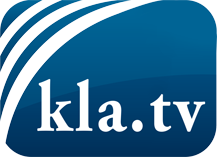 О чем СМИ не должны молчать ...Мало слышанное от народа, для народа...регулярные новости на www.kla.tv/ruОставайтесь с нами!Бесплатную рассылку новостей по электронной почте
Вы можете получить по ссылке www.kla.tv/abo-ruИнструкция по безопасности:Несогласные голоса, к сожалению, все снова подвергаются цензуре и подавлению. До тех пор, пока мы не будем сообщать в соответствии с интересами и идеологией системной прессы, мы всегда должны ожидать, что будут искать предлоги, чтобы заблокировать или навредить Kla.TV.Поэтому объединитесь сегодня в сеть независимо от интернета!
Нажмите здесь: www.kla.tv/vernetzung&lang=ruЛицензия:    Creative Commons License с указанием названия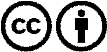 Распространение и переработка желательно с указанием названия! При этом материал не может быть представлен вне контекста. Учреждения, финансируемые за счет государственных средств, не могут пользоваться ими без консультации. Нарушения могут преследоваться по закону.